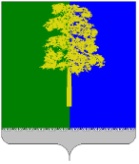 Муниципальное образование Кондинский районХанты-Мансийского автономного округа – ЮгрыАДМИНИСТРАЦИЯ КОНДИНСКОГО РАЙОНАРАСПОРЯЖЕНИЕВ соответствии со статьями 19, 30 Федерального закона от 21 декабря 1994 года № 69-ФЗ «О пожарной безопасности», статьей 63 Федерального закона от 22 июля 2008 года № 123-ФЗ «Технический регламент о требованиях пожарной безопасности», пунктом 17 Правил противопожарного режима в Российской Федерации, в целях обеспечения пожарной безопасности в период подготовки и празднования Нового года и Рождества, реализации дополнительных противопожарных мероприятий: 1. Ввести особый противопожарный режим на территории муниципального образования городское поселение Междуреченский и на межселенной территории Кондинского района с 29 декабря 2023 года 
по 08 января 2024 года.2. Утвердить перечень дополнительных требований пожарной безопасности на территории муниципального образования городское          поселение Междуреченский на период введения особого противопожарного режима (приложение).3. Распоряжение разместить на официальном сайте органов местного самоуправления Кондинского района.4. Контроль за выполнением распоряжения возложить на заместителя главы района А.И. Уланова.са/Банк документов/Распоряжения 2023Приложениек распоряжению администрации районаот 19.12.2023 № 727-рПеречень дополнительных требований пожарной безопасности на территории муниципального образования городское поселение Междуреченский на период введения особого противопожарного режимаот 19 декабря 2023 года№ 727-рпгт. МеждуреченскийО введении особого противопожарного режимаГлава районаА.А.Мухин№ п/пНаименование мероприятийСроки выполнения Ответственные исполнители1.Организация доведения до сведения руководителей и максимально возможного количества работников (персонала) муниципальных учреждений по имеющимся каналам связи (схемам оповещения) информации о мерах пожарной безопасности в конкретный период времени (например, при использовании пиротехнической продукции, электрообогревателей, посещении лесных массивов, проведении массовых мероприятий и прочее), порядке вызова подразделений пожарной охраны. Размещение тематической информации на сайтах органов местного самоуправления и муниципальных учрежденийДо 29 декабря 2023 годаРуководители, должностные лица учреждений, задействованных в проведении праздничных мероприятий2.Организация доведения информации до сведения населения через местные средства массовой информации (телевидение, радио, печатные издания) об обстановке с пожарами и гибелью людей на территории Ханты-Мансийского автономного                           округа – Югры, основных причинах их возникновения, освещение происшедших пожаров с гибелью людей, порядка вызова подразделений пожарной охраны. Для обеспечения максимального охвата населения, проработки вопроса о трансляции указанной информации в периоды наибольшей зрительской (слушательской) активности (в утреннее и вечернее время)В течение особого противопожарного режимаАдминистрация Кондинского района3.Организация размещения на объектах защиты актуальной информации о мерах пожарной безопасности (в том числе о происшедших пожарах, требованиях пожарной безопасности при проведении мероприятий с массовым пребыванием людей, правилах применения пиротехнических изделий, исключении применения открытого огня, использовании электроприборов и электрооборудования и прочее)До 29 декабря 2023 годаРуководители, должностные лица учреждений, задействованных в проведении праздничных мероприятий 4.Определение мест (площадок) использования пиротехнических изделий (устройств), с изданием распорядительного документа муниципалитета (с учетом требований решения Комиссии Таможенного союза от 16 августа 2011 года № 770 «О принятии технического регламента Таможенного союза «О безопасности пиротехнических изделий», постановления Правительства  Российской Федерации от 16 сентября 2020 года № 1479 «Об утверждении Правил противопожарного режима в Российской Федерации»)До 29 декабря 2023 годаАдминистрация Кондинского района5.Организация распространения среди населения памяток (листовок, буклетов и так далее) с информацией о требованиях пожарной безопасности при использовании пиротехнических изделий, в том числе через места реализации пиротехникиДо 29 декабря 2023 годаАдминистрация Кондинского района, филиал казенного учреждения Ханты-Мансийского автономного округа – Югры «Центроспас-Югория» по Кондинскому району6.Проведение разъяснительной работы с работниками культовых учреждений по вопросам соблюдения мер предосторожности при использовании открытого огня в помещениях, соблюдении требований пожарной безопасности при проведении мероприятий с массовым пребыванием людейДо 29 декабря 2023 годаАдминистрация Кондинского района, филиал казенного учреждения Ханты-Мансийского автономного округа – Югры «Центроспас-Югория» по Кондинскому району